		KARTA PRACY – pozalekcyjne zajęcia wychowawcze			                          	         JESIENNY LASWitaj!Zapraszam Cię dzisiaj do wykonania pracy plastycznej pt. „Jesienny las”. Na spacerze pozbieraj liście różnej wielkości. Będą Ci potrzebne do wykonania pracy.Materiały potrzebne do wykonania pracy:LiścieBiała kartka z bloku technicznego FarbyPędzelkiKubek na wodęKlejSposób wykonania:Pomaluj farbami liście kolorami jesieni (żółty, pomarańczowy, brązowy, czerwony).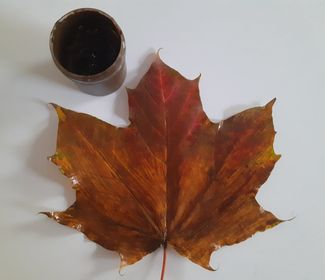 Pomalowane liście odbij na białej kartce i do każdego odbitego liścia dorysuj pień.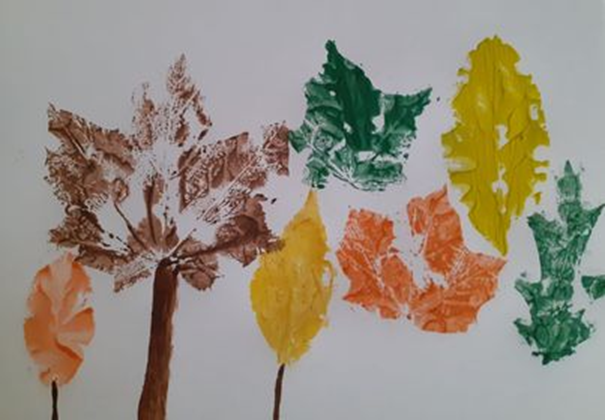 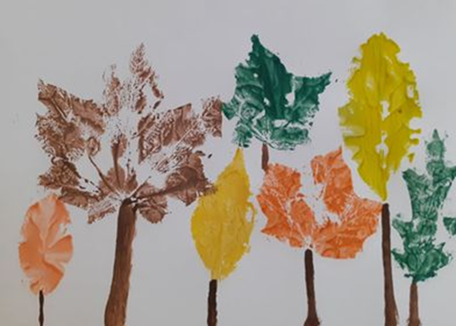 Pozostałe liście podziel na małe kawałeczki i przyklej je na dole obrazka.Na końcu możesz domalować słońce, ptaki lub wszystko co Ci wyobraźnia podpowiada, aby całość tworzyła jesienny las.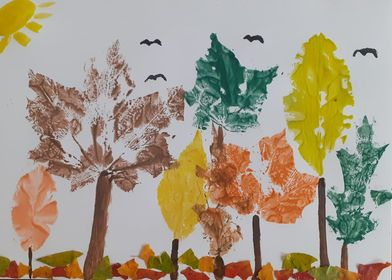 Kompetencje kluczowe:- rozwijanie kompetencji w zakresie świadomości i ekspresji kulturalnejPodczas wykonywania tej pracy dziecko:- rozwija umiejętności artystyczne- rozwija wyobraźnię i kreatywność- zyskuje nowe doświadczenia plastyczne							Opracowanie: Katarzyna Bińkowska